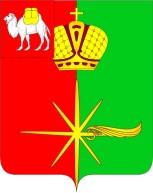 АДМИНИСТРАЦИЯ КАРТАЛИНСКОГО ГОРОДСКОГО ПОСЕЛЕНИЯЧЕЛЯБИНСКОЙ ОБЛАСТИПОСТАНОВЛЕНИЕОб определении  границ, прилегающихк некоторым  организациям и объектамтерриторий, на  которых не допускается розничная продажа алкогольной продукциина территории Карталинского городскогопоселения          В    соответствии с  Федеральным  законом  от    06    октября  2003 года № 131- ФЗ «Об общих принципах организации местного самоуправления в Российской Федерации», Федеральным законом от 22.11.1995 года № 171- ФЗ «О государственном регулировании производства и оборота этилового спирта, алкогольной и спиртосодержащей продукции и об ограничении потребления (распития) алкогольной продукции», постановления Губернатора Челябинской области от 17.08.2012 года № 230 «Об установлении дополнительного ограничения мест  розничной продажи алкогольной продукции на территории Челябинской области», Правилами определения органами местного самоуправления границ, прилегающих к некоторым организациям и объектам территорий, на которых не допускается розничная продажа алкогольной продукции, утвержденными постановлением Правительства Российской Федерации от 27.12.2012 года № 1425, постановлением Губернатора Челябинской от 30.12.2013 года № 475 «Об определении мест массового скопления граждан и мест нахождения источников повышенной опасности, в которых не допускается розничная продажа алкогольной продукции»,  учитывая сложившуюся инфраструктуру розничной торговли, особенности застройки территории Карталинского городского поселения,  Администрация Карталинского городского поселения ПОСТАНОВЛЯЕТ:                                                                    2         1. Считать организациями и объектами, для которых устанавливается минимальное значение расстояния до границ прилегающих территорий:          1) детские, образовательные, медицинские организации и объекты спорта;         2) оптовые и розничные рынки, вокзалы, аэропорты;         3) объекты военного назначения;         4) места массового скопления граждан и места нахождения источников повышенной опасности, определенные органом государственной власти Челябинской области.            2. Установить на территории Карталинского городского поселения следующие значения расстояний от организаций и (или) объектов, указанных в пункте 1 настоящего постановления, до границ прилегающих территорий:          1) для действующих торговых предприятий, на дату принятия настоящего постановления, не менее 15 метров;          2) для вновь строящихся и (или) открывающихся организаций и объектов не менее 25 метров.         3. Территорией, прилегающей к организациям и объектам считать обособленную территорию (при наличии таковой) а также территорию, определяемую с учетом конкретных особенностей местности и застройки,  примыкающую к границам обособленной территории либо непосредственно к зданию (строению, сооружению), в котором расположены организации и (или) объекты.         4. Прилегающую территорию определять по прямой линии, путем установления расстояния  в метрах от границ (ограждений) земельных участков, предоставленных в установленном законодательством порядке для организаций и объектов, указанных в пункте 1 настоящего постановления до ближайшей точки периметра объекта торговли, на территории которого планируется или осуществляется розничная продажа алкогольной продукции и торговых объектов, осуществляющих розничную продажу алкогольной продукции при оказании услуг общественного питания.         5. При определении прилегающих территорий администрация Карталинского городского поселения руководствовалась:          - архитектурно-градостроительной документацией; противопожарными нормами и правилами;         - требованиями содержания и обеспечения чистоты и благоустройства территории городского поселения.         6.  Утвердить схемы границ прилегающих территорий, на которых не допускается розничная продажа алкогольной продукции, для организаций и (или) объектов, указанных в пункте 1 настоящего постановления, согласно приложениям № 1- 62   к настоящему постановлению.         7. Настоящее постановление и прилагаемые к постановлению схемы границ прилегающих территорий разместить на официальном сайте администрации Карталинского городского поселения.                                                              3          8. Информацию о принятом постановлении об определении границ прилегающих территорий в течении 1 месяца направить в орган исполнительной власти Челябинской области, осуществляющий лицензирование розничной продажи алкогольной продукции.          9. Контроль за исполнением настоящего постановления возложить на заместителя главы Карталинского городского поселения О.А.Дьячковскую.Глава Карталинскогогородского поселения                                                                      М.А.Усольцев«__24_»__08___2015 г. №___648___                  г. Карталы